CONVIÉRTETE EN UN PROTÓN 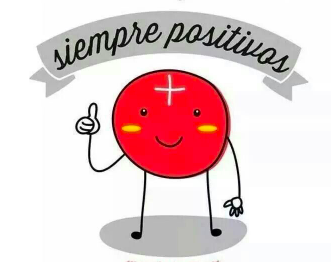 EL MES DEL CAMBIO EN POSITIVOAdaptación de la actividad “30 días de gratitud” de Marta Castellani y de “Calendario de acción: marzo atento 2021”, Action for Happiness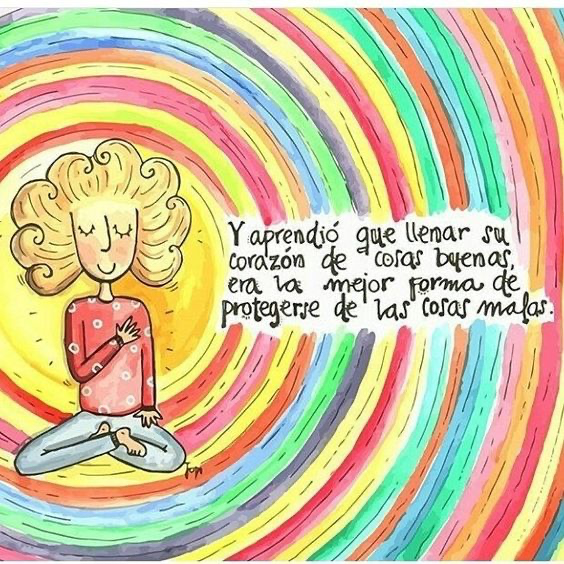 1 Escribe tres cosas que te gustan de tu casa / familia2Da un paseo por la naturaleza, fíjate en la belleza que te rodea y escribe un pequeño poema3Escribe cinco palabras en español que te transmiten esperanza4Ayuda a alguien a realizar una tarea5Infórmate sobre algo positivo que ha pasado y cuéntalo6¿Qué sabes hacer bien? ¿Qué habilidades tienes? Anótalas 7Escribe tres cosas que has vivido este curso por la que estás agradecido/a8Di algo positivo, una frase bonita – en español – a tres compañeros de clase 9Manda un mensaje a un amigo con quien no has hablado en mucho tiempo10Regálale algo a alguien sin razón11Felicita a alguien por algo que ha hecho bieny felicítate también a ti12Escucha y controla tu diálogo interior: hoy solo vas a decirte palabras amables13Realiza una actividad creativa y observa cómo te sientes 14Observa el exterior y las personas que te rodean fijándote solo en las cosas hermosas: anótalas15Hoy fíjate solo en las cosas que funcionan16Cada hora para y haz tres respiraciones profundas17Recuerda a una persona que te importa y envíale, de alguna manera, energía positiva18Come con atención plena: aprecia el sabor, la textura, el olor de la comida19Visita a una persona mayor que viva sola y hazle pasar un buen rato20Haz una tarea doméstica que nunca has hecho porque crees que no te gusta: encuentra algo positivo en hacerla21Haz algo para tu familia: cocina, corta el césped del jardín, lava el coche…22Escribe tres cosas que te gustan mucho de ti:¿te ha costado mucho encontrarlas?23Hoy no te quejes por nada. Si tienes un problema, concéntrate en la solución 24Escucha una canción en español que transmita alegría y cántala 25Regala algo sin un motivo preciso26Sorprende positivamente a alguien27Al final del día escribe la lista de cosas buenas que te han pasado28Hazle un cumplido en español a un(a) compañero/a de clase29Envía un mensaje de agradecimiento a un(a) profesor(a)30Te has convertido en una mejor persona: ¡Felicítate por lo que has conseguido! Hazte un regalo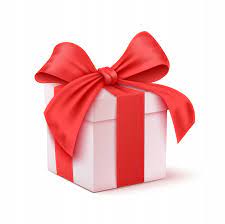 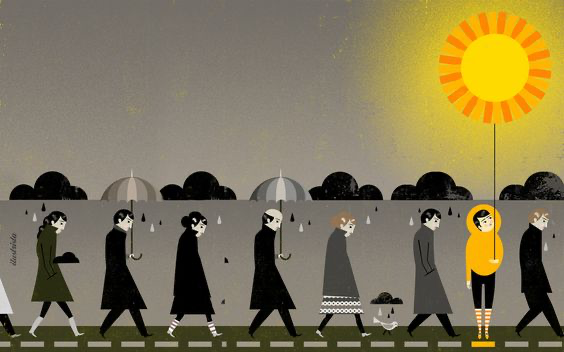 